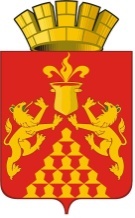      Дума  городского  округа  Красноуральск        седьмого созываРЕШЕНИЕ от  21 декабря 2017 года  № 76город КрасноуральскО результатах рассмотрения обращений граждан и должностных лиц, по соблюдению депутатами Думы городского округа Красноуральск, Правил депутатской этики, утверждённых решением Думы городского округа Красноуральск от 30 марта 2015 года № 363Рассмотрев обращения руководителей ООО «УК Управдом», МУП «КТСК», МУП «Муниципальная управляющая компания», жильцов многоквартирного дома, расположенного по адресу г. Красноуральск ул. Индустриальная д.1, о совершении депутатом Думы городского округа Красноуральск Ивашевским Дмитрием Валерьевичем проступков, позорящих честь и достоинство депутата, подрывающих авторитет Думы городского округа Красноуральск, выразившихся в не оплате на протяжении длительного времени коммунальных услуг, незаконном проникновении на территорию очистных сооружений МУП «Муниципальная управляющая компания», в отказе в доступе работникам домовой газовой службы АО «ГАЗЭКС»  в квартиру для обследования газовых сетей многоквартирного дома, что послужило причинам приостановления подачи природного газа во все квартиры дома,  на основании пункта 4 статьи 8 Правил депутатской этики, утверждённых решением Думы городского округа Красноуральск от 30 марта 2015 года № 363 (далее – Правила депутатской этики), Регламента Думы городского округа Красноуральск, утвержденного решением Думы городского округа Красноуральск от 23 ноября 2017 года № 54,  руководствуясь Уставом городского округа Красноуральск, Дума городского округа КрасноуральскРЕШИЛА:В действиях депутата Думы городского округа Красноуральск Ивашевского Дмитрия Валерьевича признать нарушение пунктов 1, 4 статьи 1 Правил депутатской этики.Предложить депутату Думы городского округа Красноуральск Ивашевскому Д.В. в срок до 26.12.2017:составить соглашение с ООО «УК Управдом», МУП «КТСК» по погашению образовавшейся задолженности;согласовать с представителями АО «ГАЗЭКС» время проведения ревизии газового оборудования в принадлежащей ему квартире, расположенной в доме № 1 по ул. Индустриальная в г. Красноуральске и в указанное время, обеспечить доступ работникам АО «ГАЗЭКС» для проведения названных работ, в целях последующей подачи природного газа в квартиры дома.   Направить в ОМВД России по г. Красноуральску информацию о совершении незаконного проникновения 18.11.2017 на охраняемую территорию очистных сооружений МУП «Муниципальная управляющая компания» депутатом Думы городского округа Красноуральск Ивашевским Д.В.  Проинформировать избирателей через аккредитованные Думой городского округа Красноуральск средства массовой информации о недостойном поведении депутата Думы городского округа Красноуральск Ивашевского Д.В.Заслушать на ближайшем заседании Думы объяснения депутата Думы городского округа Красноуральск Ивашевского Д.В.  по допущенным нарушениям пунктов 1, 4 статьи 1 Правил депутатской этики и принятии мер по их устранению.Настоящее решение вступает в силу со дня его принятия.Опубликовать настоящее решение в газете «Красноуральский рабочий» и разместить на официальном сайте Думы городского округа Красноуральск в информационно-телекоммуникационной сети Интернет (www.dumakrur.ru).Председатель Думы городского округа Красноуральск                                                         А.В. Медведев